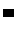 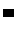 Student Name:		Updated (dd/mm/yy):	Parent Name:		Teacher: 	This SLP document is created in consultation with the student’s parent/guardian and the RVS online teacher.  Curriculum resources are found here: https://curriculum.gov.bc.ca/curriculumLanguage Arts	Language Arts	Big Ideas:Language and text can be a source of creativity and joy.Exploring stories and other texts helps us understand ourselves and make connections to others and to the world.Texts can be understood from different perspectives.Using language in creative and playful ways helps us understand how language works.Questioning what we hear, read & view contributes to our ability to be educated & engaged citizens.Big Ideas:Language and text can be a source of creativity and joy.Exploring stories and other texts helps us understand ourselves and make connections to others and to the world.Texts can be understood from different perspectives.Using language in creative and playful ways helps us understand how language works.Questioning what we hear, read & view contributes to our ability to be educated & engaged citizens.Planned activities (Teacher):Planned activities (Parent):Resources:MathematicsBig Ideas:Numbers describe quantities that can be represented by equivalent fractions.Computational fluency & flexibility with numbers extend to operations with larger, multi-digit numbers.Identified regularities in number patterns can be expressed in tables.Closed shapes have area and perimeter that can be described, measured and compared.Data represented in graphs can be used to show many-to-one correspondence.Big Ideas:Numbers describe quantities that can be represented by equivalent fractions.Computational fluency & flexibility with numbers extend to operations with larger, multi-digit numbers.Identified regularities in number patterns can be expressed in tables.Closed shapes have area and perimeter that can be described, measured and compared.Data represented in graphs can be used to show many-to-one correspondence.Big Ideas:Numbers describe quantities that can be represented by equivalent fractions.Computational fluency & flexibility with numbers extend to operations with larger, multi-digit numbers.Identified regularities in number patterns can be expressed in tables.Closed shapes have area and perimeter that can be described, measured and compared.Data represented in graphs can be used to show many-to-one correspondence.Planned activities (Teacher):Planned activities (Parent):Planned activities (Teacher):Planned activities (Parent):Resources:ScienceBig Ideas:Multicellular organisms have organ systems that enable them to survive and interact within their environment.Solutions are homogeneous mixtures.Machines are devices that transfer force and energy.Earth materials change as they move through the rock cycle and can be used as natural resources.Big Ideas:Multicellular organisms have organ systems that enable them to survive and interact within their environment.Solutions are homogeneous mixtures.Machines are devices that transfer force and energy.Earth materials change as they move through the rock cycle and can be used as natural resources.Big Ideas:Multicellular organisms have organ systems that enable them to survive and interact within their environment.Solutions are homogeneous mixtures.Machines are devices that transfer force and energy.Earth materials change as they move through the rock cycle and can be used as natural resources.Planned activities (Teacher):Planned activities (Parent):Planned activities (Teacher):Planned activities (Parent):Resources:Social StudiesBig Ideas:Canada’s policies and treatment of minority peoples have negative and positive legacies.Canada’s policies and treatment of minority peoples have negative and positive legacies.Immigration and multiculturalism continue to shape Canadian society and identity.Canadian institutions and government reflect the challenge of our regional diversity.Big Ideas:Canada’s policies and treatment of minority peoples have negative and positive legacies.Canada’s policies and treatment of minority peoples have negative and positive legacies.Immigration and multiculturalism continue to shape Canadian society and identity.Canadian institutions and government reflect the challenge of our regional diversity.Big Ideas:Canada’s policies and treatment of minority peoples have negative and positive legacies.Canada’s policies and treatment of minority peoples have negative and positive legacies.Immigration and multiculturalism continue to shape Canadian society and identity.Canadian institutions and government reflect the challenge of our regional diversity.Planned activities (Teacher):Planned activities (Parent):Planned activities (Teacher):Planned activities (Parent):Resources:Applied Design, Skills, and TechnologiesBig Ideas:Designs can be improved with prototyping and testing.Skills are developed through practice, effort, and action.The choice of technology and tools depends on the task.Big Ideas:Designs can be improved with prototyping and testing.Skills are developed through practice, effort, and action.The choice of technology and tools depends on the task.Big Ideas:Designs can be improved with prototyping and testing.Skills are developed through practice, effort, and action.The choice of technology and tools depends on the task.Planned activities (Teacher):Planned activities (Parent):Planned activities (Teacher):Planned activities (Parent):Resources:Physical and Health EducationBig Ideas:Daily participation in PE at moderate to vigorous intensity levels benefits all aspects of our well-being.Knowing what we enjoy doing and knowing about our opportunities to participate in those activities helps us develop an active lifestyle.Understanding ourselves and the various aspects of health helps us develop a balanced lifestyle.Personal choices and social and environmental factors influence our health and well-being.Developing healthy relationships helps us feel connected, supported, and valued.Big Ideas:Daily participation in PE at moderate to vigorous intensity levels benefits all aspects of our well-being.Knowing what we enjoy doing and knowing about our opportunities to participate in those activities helps us develop an active lifestyle.Understanding ourselves and the various aspects of health helps us develop a balanced lifestyle.Personal choices and social and environmental factors influence our health and well-being.Developing healthy relationships helps us feel connected, supported, and valued.Big Ideas:Daily participation in PE at moderate to vigorous intensity levels benefits all aspects of our well-being.Knowing what we enjoy doing and knowing about our opportunities to participate in those activities helps us develop an active lifestyle.Understanding ourselves and the various aspects of health helps us develop a balanced lifestyle.Personal choices and social and environmental factors influence our health and well-being.Developing healthy relationships helps us feel connected, supported, and valued.Planned activities (Teacher):Planned activities (Parent):Planned activities (Teacher):Planned activities (Parent):Resources:Arts Education	Arts Education	Arts Education	Big Ideas:Engaging in creative expressions and experiences expands people's sense of identity and belonging.Artists experiment in a variety of ways to discover new possibilities and perspectives.Dance, drama, music, and visual arts are each unique languages for creating and communicating.Works of art influence and are influenced by the world around us.Big Ideas:Engaging in creative expressions and experiences expands people's sense of identity and belonging.Artists experiment in a variety of ways to discover new possibilities and perspectives.Dance, drama, music, and visual arts are each unique languages for creating and communicating.Works of art influence and are influenced by the world around us.Big Ideas:Engaging in creative expressions and experiences expands people's sense of identity and belonging.Artists experiment in a variety of ways to discover new possibilities and perspectives.Dance, drama, music, and visual arts are each unique languages for creating and communicating.Works of art influence and are influenced by the world around us.Planned activities (Teacher):Planned activities (Parent):Planned activities (Teacher):Planned activities (Parent):Resources:Career EducationBig Ideas:Public identity is influenced by personal choices and decisions.Exploring our strengths and abilities can help us identify our goals.Leadership requires listening to and respecting the ideas of others.Family and community relationships can be a source of support and guidance when solving problems and making decisions.Good learning and work habits contribute to short and long term personal and career success.Big Ideas:Public identity is influenced by personal choices and decisions.Exploring our strengths and abilities can help us identify our goals.Leadership requires listening to and respecting the ideas of others.Family and community relationships can be a source of support and guidance when solving problems and making decisions.Good learning and work habits contribute to short and long term personal and career success.Big Ideas:Public identity is influenced by personal choices and decisions.Exploring our strengths and abilities can help us identify our goals.Leadership requires listening to and respecting the ideas of others.Family and community relationships can be a source of support and guidance when solving problems and making decisions.Good learning and work habits contribute to short and long term personal and career success.Planned activities (Teacher):Planned activities (Parent):Planned activities (Teacher):Planned activities (Parent):Resources:Second LanguageSecond LanguageSecond LanguageBig Ideas:Listening and viewing with intent helps us acquire another language.Both verbal and non-verbal cues contribute meaning in language.Reading helps us make connections to what we have already learned through oral language.With basic language, we can describe ourselves and our interests.Reciprocal communication is possible in another language using simple, high-frequency words and patterns.Each culture has traditions and ways of celebrating.Big Ideas:Listening and viewing with intent helps us acquire another language.Both verbal and non-verbal cues contribute meaning in language.Reading helps us make connections to what we have already learned through oral language.With basic language, we can describe ourselves and our interests.Reciprocal communication is possible in another language using simple, high-frequency words and patterns.Each culture has traditions and ways of celebrating.Big Ideas:Listening and viewing with intent helps us acquire another language.Both verbal and non-verbal cues contribute meaning in language.Reading helps us make connections to what we have already learned through oral language.With basic language, we can describe ourselves and our interests.Reciprocal communication is possible in another language using simple, high-frequency words and patterns.Each culture has traditions and ways of celebrating.Planned activities (Teacher):Planned activities (Parent):Planned activities (Teacher):Planned activities (Parent):Resources: